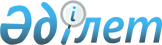 Бурабай ауданы бойынша халық үшін тұрмыстық қатты қалдықтарды жинауға, тасымалдауға, сұрыптауға және көмуге арналған тарифтерді бекіту туралыАқмола облысы Бурабай аудандық мәслихатының 2023 жылғы 25 желтоқсандағы № 8С-12/4 шешімі
      Қазақстан Республикасының Экология кодексінің 365-бабының 3-тармағының 3) тармақшасына сәйкес, Бурабай аудандық мәслихаты ШЕШІМ ҚАБЫЛДАДЫ:
      1. Бурабай ауданы бойынша халық үшін тұрмыстық қатты қалдықтарды жинауға, тасымалдауға, сұрыптауға және көмуге арналған тарифтер осы шешімнің қосымшасына сәйкес бекітілсін.
      2. Осы шешім оның алғашқы ресми жарияланған күнінен кейін күнтізбелік он күн өткен соң қолданысқа енгізіледі. Бурабай ауданы бойнша халық үшін қатты тұрмыстық қалдықтарды жинауға, тасымалдауға, сұрыптауға және көмуге арналған тарифтер
					© 2012. Қазақстан Республикасы Әділет министрлігінің «Қазақстан Республикасының Заңнама және құқықтық ақпарат институты» ШЖҚ РМК
				
      Бурабай аудандық мәслихатының төрағасы

М.Нұрпанова
Бурабай аудандық
мәслихатының
2023 жылғы 25 желтоқсандағы
№ 8С-12/4 шешіміне
қосымша
Атауы
Есептік бірлік
Теңге (қосылған құн салығын ескере отырып)
Жайлы үйлер 
1 тұрғын айына
382,30
Жайлы емес үйлер 
1 тұрғын айына
414,94
Бірлік (көлем) үшін жылдық тариф
1 м3
2797,34